ARS ET VINUMASTA DI BENEFICENZA ON-LINE E IN PRESENZA10 GIUGNO 2023RESORT POGGIO PARADIVO (LE ROTELLE) – TORRITA DI SIENA (SI)ORE 16:00 INIZIO ASTA IN PRESENZA E ON-LINEOTRE 20:00 – CENA SU PRENOTAZIONEPRENOTAZIONI ASTA E CENA: astaarsetvinum@gmail.com  Cell: +39 3311878589Ars et Vinum è un’asta di beneficenza che nasce con dall’idea di poter aiutare il prossimo donando i ricavati dell’asta in beneficenza. Per questa edizione i ricavati dell’asta saranno devoluti a due importanti associazioni: una del territorio ed una a livello nazionale.  La prima, DURANTE E DOPO DI NOI con sede in CHIUSI (SI) si occupa di aiutare ragazzi disabili mentre la seconda è il SERVIZIO CANI GUIDA LIONS con sede in Limbiate (MB) dove vengono addestrati i cani per divenire guide per persone IPOVEDENTI e NON VEDENTI, un valido aito che dopo l’addestramento, sarà donato loro, dall’associazione Lions International.Questa edizione vede la partecipazione di 11 Lions Club appartenenti a tre diverse zone (la N la O e la Q) coprendo quasi completamente la provincia di Siena e una parte della provincia di Arezzo.L’unità, la collaborazione tra artisti e cantine, la fratellanza tra diversi Lions Club del territorio e la solidarietà, sono la base portante di questo evento, che ricorda a tutti noi, che solo insieme possiamo fare la differenza.In questa seconda edizione, sono stati raddoppiati i lotti rispetto alla prima, rinnovando l’adesione di artisti importanti ed altrettanti sono entrati a far parte della famiglia della solidarietà. In questa edizione, vi è stata la grande adesione di artisti con tecnica di nuova generazione come l’arte digitale, ma è stato anche possibile aprire le porte alla scultura e dare molto più spazio alle tecniche pittoriche.Le cantine, con i loro importanti vini, famosi in tutto il mondo, non hanno bisogno di presentazione, ma solo di ringraziamenti. La generosità dei produttori infatti ci ha permesso di spaziare in tutto il territorio della bassa Toscana dai Chianti al Brunello, dal Nobile al Syrah dall’Orcia DOC ai Gran Tuscany, per creare lotti davvero unici.Ogni lotto che andrà in asta è composto da: un’opera d’arte, creata nelle varie tecniche e due bottiglie di vino con etichetta unica nel suo genere, inquanto riproduce l’opera d’arte. Le bottiglie saranno poi consegnate in un cofanetto dedicato all’evento. Il tutto per creare una LIMITED EDITION speciale ed introvabile.Consulta il catalogohttps://www.calameo.com/read/00737437697c7cffa9990Vuoi partecipare all’asta on -line, iscriviti tra pochi giorni sarà visibile su https://www.asteguidoriccio.it/asta-online/per partecipare serve l’iscrizione suhttps://www.asteguidoriccio.it/registrazione/AZIENDE E SOCIETA’ AGRICOLE:Banfi - MontalcinoCampino Delle Querce - MontepulcianoCampotondo Di Elena Salviucci - Castiglione D’orciaCanneto - MontepulcianoCantina Chiacchiera - MontepulcianoCantine Del Redi - MontepulcianoCantine Storiche De’Ricci- MontepulcianoCapitoni Marco Azienda Agraria - PienzaCarpineto Grandi Vini di Toscana- MontepulcianoColle Santa Mustiola -ChiusiDonatella Cinelli Colombini - MontalcinoElisabetta Fanetti - MontepulcianoErcolani Carlo E Marco - MontepulcianoEredi Trevisan G. – CortonaFagnani P & C. - MontalcinoFattoria di Valiano - Castelnuovo BerardengaFattoria Pulcino - MontepulcianoGiacomo Mori - San Casciano Dei BagniGodiolo - Montepulciano Il Querciolo– Marciano Della ChianaLa Cignozza - Chianciano TermeLa Madona Srl - MontalcinoLombardo - MontepulcianoMachetti Di A. Machetti & C. - MontalcinoMiscianello Di Pepi Laura - Castelnuovo BerardengaGeografico - Castellina In ChiantiPalazzo Bandino - Chianciano TermePietro Nenni - ChiusdinoPodere Caprili - MontalcinoPodere Della Bruciata - MontepulcianoPodere Forte - Castiglione D’orciaPodere Il Fitto - CortonaPodere Il Macchione - MontepulcianoSabrina Morami - Castiglione Del LagoSan Gregorio - ChiusiSanta Lucia - OrbetelloTenimenti Ricci - MontalcinoTenuta Il Poggione - MontalcinoTenuta Sanoner - San Quirico D’orciaVilla Le Prata - MontalcinoARTISTI Andreauccetti AlessandroBelardi AlessandroBetti RobertaBini Giampiero  Capitini FrancescaCiglar DavorCipolletti AdrianoConti ElenaCoppi Linda (Licò)De Marco NicolaFantini RobertoFilippeschi GinoGiovannoni Ginevra (Rame 13)Gobbini GianfrancoGrazi AlessandroJoluvianLenni AgneseLunghini GiovanniManzi SergioMarano Carol A.Martelli DanielaMazzieri FabioMazzilli AliceMilaneschi Marco (Sera)Miracapillo MariangelaNeri GianniOliva PinoOrlandi Daniele (Umberto Staila)Pesella Giuseppe GastonePuccioni ElisabettaRembor GudrumSalvestrini MarcelloSonnini MassimoStaccioli PaolaLIONS CLUBMontalcino Valli d’Arbia e d’OrciaMontalcino La FortezzaValdichiana i ChiariChiusiChianciano TermeCortona Valdichiana HostSienaSiena Torre di MezzoChiantiSan Gimignano via FrancigenaValdelsaSPONSOR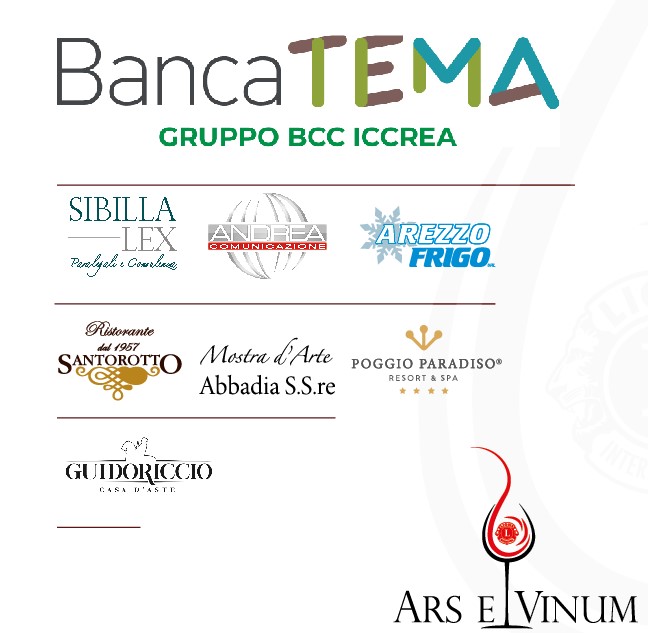 